Контактная информацияИмя, фамилия:Телефон:e-mail:Мессенджер:Дата:Паспорт объектаТочный адрес:Площадь:Загородный дом, квартира, таунхаус:Количество комнат:Расположение дома по сторонам света:Состав семьиВзрослые:Дети (пол, возраст):Животные:Биоритм (расписание семьи):Функциональные особенности помещенийБудет производится перепланировка:Будет перепланировка согласовываться:Назначение помещений (на плане):КухняХолодильник: встроенный, side by side, отдельностоящий, два холодильникаМорозильная камера:Газ или электричество:Варочная поверхность: 2,4,6 конфорок, раздельные, грильДуховой шкаф: под варочной поверхностью, встроенный в колонну, с функцией микроволновой печиМикроволновая печь: встроенная, монтаж в колоннуПосудомоечная машина: 45 или 60 смВытяжка: отдельностоящая или в корпусеМойка: одно или два корытаИзмельчитель:Дополнительная встроенная техника:Дополнительная техника:Остров, барный стол:Обеденный стол: 4, 6, 8, 10 человек, раскладывающийсяГостинаяСовмещенная с кухней, отдельная:Тв или проектор:Звук: 5.1, 7.1, саундбарПриставки к тв, игровые приставки:Дополнительное оборудование:Дополнительная информация:Вентиляция:Кондиционеры:Бризеры:Теплые полы (водяные, электрические):Защита от протечек:Расположение водяного коллектора:Фильтры очистки воды:Расположение щитка с автоматами:Расположение щитка с блоками питания:Расположение и подключение роутера:Количество телевизоров:Подключение интернета к приборам:Пожелания по звуку:Выключение всего освещения при входе:Шумоизоляция потолка и стен:Домофон или видеодомофон:Сейф:Место для сушки белья:Камин:Робот пылесос:ДизайнЗамена окон:Подоконники и откосы:Предпочтение по дверям:Общие предпочтения по сантехнике (встроенная, отдельностоящая, наружний монтаж, округлая форма, квадратная форма)Цвет сантехники (хром, латунь, золото, черный):Керамогранит (широкий или мелкий формат):Пожелания по материалам стен (покраска, обои, штукатурка):Пожелания по потолкам:Пожелания по полам:Пожелания по мебели (шпон, лдсп, мдф):Основные требования к дизайну:Предпочтения по цвету: (светлые, контрастные, яркие, серые, приглушенные):Тон помещений (холодный или теплый):Высокие плинтусы, лепнина, карнизы:Освещение:Люстры (верхнее освещение):Точечные светильники (верхнее освещение):Трекинговое освещение (направленный свет):Декоративная подсветка:Настенные светильники:Настольные светильники:Напольные светильники:Рабочее освещение:Ночное освещение: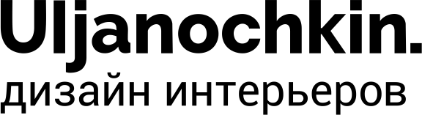 АнкетаСпальняСпальное место: 140, 160, 180, 200 смПредусмотреть хранение под кроватью:Прикроватные тумбы:Туалетный стол:Комод:Письменный стол:Место для компьютера:Гардеробный шкаф:ДетскаяСпальное место: 90, 120, 140, 160, 180 смПредусмотреть хранение под кроватью:Прикроватные тумбы:Туалетный стол:Комод:Письменный стол:Место для компьютера:Гардеробный шкаф:Место для игр:Спортивные тренажеры:Санузел основнойУнитаз, биде, писуарГигиенический душВанна: прямая, угловаяАкриловая, чугунная, металлическая, каменная Душевая: трап внутрипольный, настенныйПоддон:Стеклянное ограждение:Полотенцесушитель:Теплая стена:Водонагреватель: проточный или накопительный (сколько литров)Стиральная машина: 45 или 60 смСушильная машина:Раковина: одинарная, двойнаяДополнительное хранение:Сантехника: встроенная или наружнаяСанузел гостевойУнитаз, биде, писуарГигиенический душВанна: прямая, угловаяАкриловая, чугунная, металлическая, каменная Душевая: трап внутрипольный, настенныйПоддон:Стеклянное ограждение:Полотенцесушитель:Теплая стена:Водонагреватель: проточный или накопительный (сколько литров)Стиральная машина: 45 или 60 смСушильная машина:Раковина: одинарная, двойнаяДополнительное хранение:Сантехника: встроенная или наружнаяГостеваяСпальное место: 140, 160, 180, 200 смПредусмотреть хранение под кроватью:Прикроватные тумбы:Туалетный стол:Комод:Письменный стол:Место для компьютера:Гардеробный шкаф:Лоджия, балконОбъединение:Утепление:Замена окон:ПостирочнаяСистема сушки белья:Стиральная машина: 45 или 60 смСушильная машина:Система хранения:Другие помещенияОсобенности:БюджетВсего проекта:Отдельных элементов:ПодписьДата: